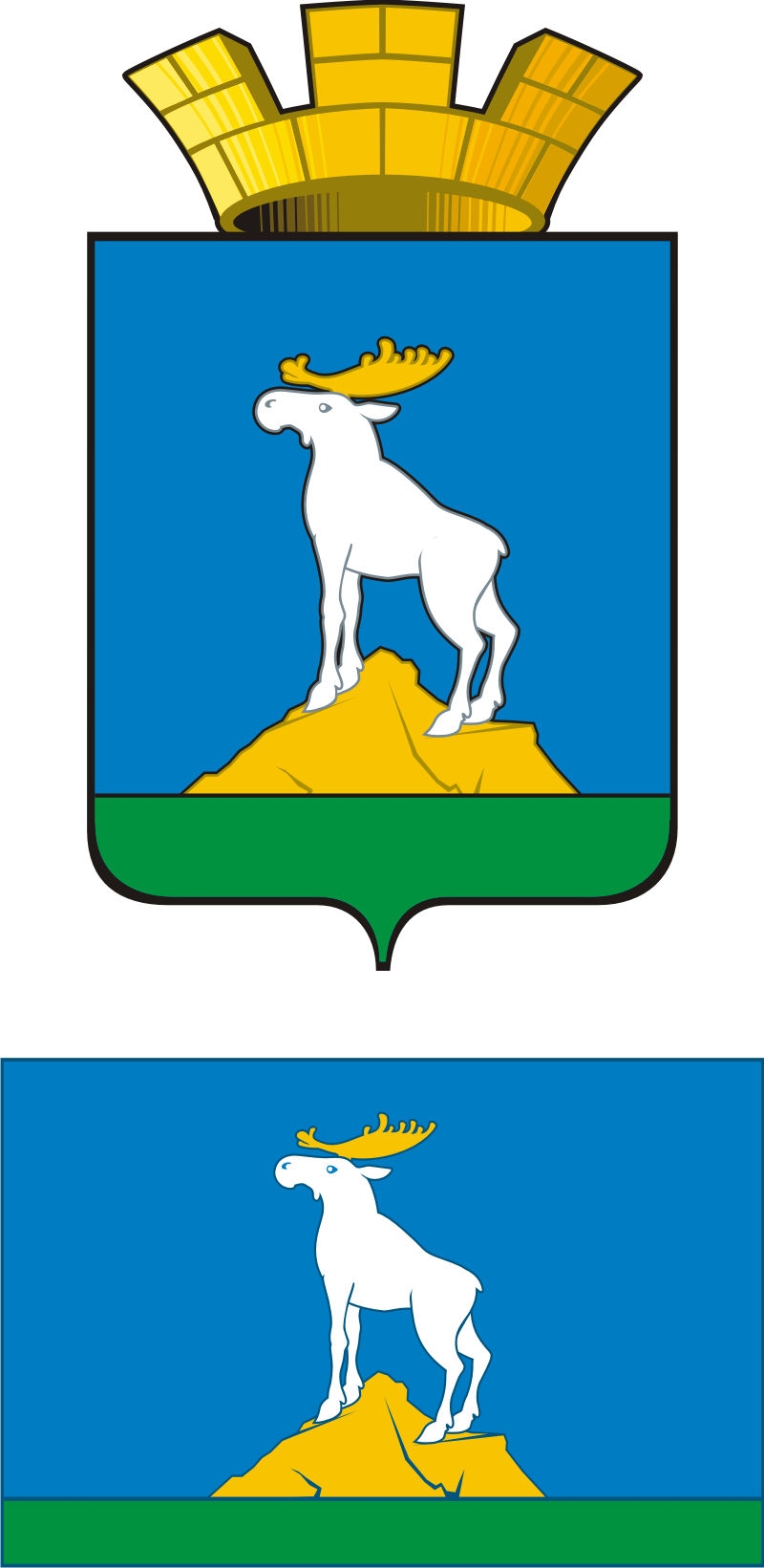 ГЛАВА  НИЖНЕСЕРГИНСКОГО ГОРОДСКОГО ПОСЕЛЕНИЯПОСТАНОВЛЕНИЕ28.11.2017  	№551г. Нижние Серги О внесении изменений в муниципальную программу«Развитие физической культуры и спорта на территории Нижнесергинского городского поселения на 2016-2020 годы», утвержденную постановлением главы Нижнесергинского городского поселения № 381 от 16.10.15 (с изменениями от 16.10.2015  №  381, от 02.11.2016 №530, от 05.04.2017 № 163,от 03.08.2017 № 374, от 19.09.2017 № 442, от 17.10.2017 № 497)Руководствуясь Решением Думы Нижнесергинского городского поселения от 23.11.2017 № 15 «О внесении  изменений в  Решение Думы  Нижнесергинского городского поселения от 15.12.2016 № 252 «О  бюджете Нижнесергинского городского поселения на 2017  и плановый период   на 2018 и 2019 годы», Уставом  Нижнесергинского городского поселения»,ПОСТАНОВЛЯЮ:1. Внести изменения в муниципальную программу «Развитие физической культуры и спорта на территории Нижнесергинского городского поселения на 2016-2020 годы»,утвержденную постановлением главы Нижнесергинского городского поселения от № 381 от 16.10.15 (с изменениями от 16.10.2015 № 381,от 02.11.2016 №530, от 05.04.2017 № 163, от 03.08.2017 № 374, от 19.09.2017 № 442, от 17.10.2017 № 497), изложив ее в новой редакции(прилагается).2. Настоящее постановление опубликовать путем размещения полного текста  на официальном сайте Нижнесергинского городского поселения и в сети Интернет.3. Контроль  исполнения настоящего постановления возложить на заместителя главы администрации Нижнесергинского городского поселения (Н.А. Титова).Глава   Нижнесергинскогогородского поселения                                                                А.М. ЧекасинУтверждена постановлением главы Нижнесергинского городского поселения№ 381 от 16.10.15 г.( с изменениямиот 02.11.2016 № 530, от 05.04.2017  № 163, от 03.08.2017 №374, от 19.09.2017 № 442, от 17.10.2017№ 497, от 28.11.2017 № 551)МУНИЦИПАЛЬНАЯ ПРОГРАММА«РАЗВИТИЕ ФИЗИЧЕСКОЙ КУЛЬТУРЫ И СПОРТА НА ТЕРРИТОРИИНИЖНЕСЕРГИНСКОГО ГОРОДСКОГО ПОСЕЛЕНИЯ   НА 2016 - 2020 ГОДЫ»г.Нижние Серги2015Паспорт муниципальной программы «Развитие физической культуры и спорта на территории Нижнесергинского городского поселения на 2016-2020годы»Раздел 1. ХАРАКТЕРИСТИКА ПРОБЛЕМЫ, НА РЕШЕНИЕКОТОРОЙ НАПРАВЛЕНА МУНИЦИПАЛЬНАЯ ПРОГРАММА«РАЗВИТИЕ ФИЗИЧЕСКОЙ КУЛЬТУРЫ И СПОРТА НА ТЕРРИТОРИИ НИЖНЕСЕРГИНСКОГО ГОРОДСКОГО ПОСЕЛЕНИЯ  НА 2016 - 2020 ГОДЫ»Физическая культура и спорт являются наиболее универсальным способом физического и духовного оздоровления населения. Это наименее затратные и наиболее эффективные средства форсированного морального и физического оздоровления населения. В современных условиях нельзя успешно развивать физическую культуру и спорт без наличия четкой, сбалансированной и научно-обоснованной целевой программы.В поселении проводится большая работа по развитию массового детско-юношеского спорта. В этом направлении работает МКУ « Комитет по физической культуре и спорту» Нижнесергинского городского поселения (далее – Комитет). На регулярной основе проводятся соревнования: среди коллективов физкультуры предприятий, организаций, учреждений Нижнесергинского городского поселения, среди учебных образовательных учреждений, постоянные участники-люди с ограниченными физическими возможностями.Обеспеченность спортивными сооружениями Нижнесергинском городском поселении  на 2015 год  в процентном отношении  от норматива, установленного в  Российской Федерации, составила: спортивными залами 31%,  плоскостными сооружениями 36 %,   плавательными бассейнами 0%. Большая часть объектов (тренажерные залы, спортивные залы, лыжные комнаты) находятся в переоборудованных, нестандартных и не приспособленных помещениях, не соответствующих санитарным нормам и правилам.Таким образом, необходимость подготовки муниципальной программы «Развитие физической культуры и спорта на территории Нижнесергинского городского поселения  и последующей ее реализации диктуется сформированными стратегическими приоритетами и целями развития Нижнесергинского городского поселения  и Стратегией развития физической культуры и спорта Российской Федерации на период до 2020 года.Общая ситуация в сфере физической культуры и спорта в Нижнесергинском  городском  поселении  характеризуется:- невысоким процентом охвата населения, занимающегося физической культурой спортом (17%от нормы);- недостаточным числом спортивных сооружений по месту жительства и отдыха населения(31%от нормы ) ;- неудовлетворительным состоянием системы физической культуры на предприятиях и организациях, отсутствием специалистов по физической культуре и спорту, работающих в трудовых коллективах;- необходимостью дальнейшего совершенствования правовой базы в сфере физической культуры и спорта;- отсутствием заинтересованности инвесторов вкладывать средства в развитие физической культуры и спорта;- отсутствием интересов и потребностей у многих людей заниматься физической культурой и спортом в свободное время;- отсутствие нового оборудования для спортивных залов и неудовлетворительным состоянием помещений, где расположены эти залы.- объекты не в полной мере адаптированы для занятийлиц с ограниченными возможностями и инвалидов. Существование этих проблем обусловлено серьезными потерями, которые испытала сфера физической культуры и спорта в период социально-экономических преобразований в нашем обществе, начиная с 90-х годов двадцатого века.Реализация муниципальной программы позволит достигнуть целевых показателей, а также обеспечит дальнейшее развитие физической культуры и спорта на территории Нижнесергинского городского поселения  создаст условия для дальнейшего интенсивного развития отрасли на территории поселения.Пор состоянию на 01.01.2017 года за счет средств бюджета Нижнесергинского городского поселения и спонсорских средств на центральном стадионе в г. Нижние Серги в 2016 году частично установлено спортивное оборудование, позволяющее осуществлять сдачу норм ГТО. Однако, количество установленного оборудования является недостаточным и требует финансовых вложений в  2017-2020 годах. При разработке муниципальной программы руководствовались соответствующими нормативными документами:1. Распоряжение Правительства Российской Федерации N 1101-р от 07.08.2009 "Стратегия развития физической культуры и спорта в Российской Федерации на период до 2020 года".2. Постановление Правительства Свердловской области от 29.10.2013 N 1332-ПП "Об утверждении государственной программы Свердловской области «Развитие физической культуры, спорта и молодежной политики в Свердловской области до 2020 года».3. Постановление Правительства Свердловской области от 24.10.2013 N 1296-ПП «Об утверждении государственной программы "Реализация основных направлений государственной политики в строительном комплексе Свердловской области до 2020 года».4. Постановление Правительства Свердловской области от 27.02.2014 N 133-ПП «О распределении субсидий из областного бюджета местным бюджетам, предоставление которых предусмотрено государственной программой Свердловской области «Реализация основных направлений государственной политики в строительном комплексе Свердловской области до 2020 года».Программа будет направлена на решение существующих проблем в сфере физической культуры и спорта.Данные проблемы невозможно решить без разработки комплекса мер, увязанных по ресурсам, исполнителям, срокам и результатам. Их реализация возможна только посредством консолидации всех имеющихся ресурсов и их адресного использования.Целесообразность программного решения проблемы заключается в создании нормативно-правовых, организационных и финансовых условий, способствующих укреплению физического и нравственного здоровья населения, во внедрении здорового образа жизни, развитии массового спорта, совершенствовании системы подготовки спортсменов высокого класса и спорта высших достижений, развитии инфраструктуры отрасли в Нижнесергинском  городском  поселении.Преимущества решения рассматриваемых проблем программным методом заключаются в следующем:1) системный (комплексный) подход к решению проблемы. Цели, задачи и основные направления реализации Программы позволяют учесть все аспекты развития физической культуры и спорта в Нижнесергинском городском поселении, а направления финансирования - приоритетность программных мероприятий;2) распределение полномочий и ответственности. Выполнение программных мероприятий позволяет разделить направления деятельности между исполнителями Программы;3) наблюдение и контроль. Мониторинг реализации Программы позволит ежеквартально оценивать результаты реализации отдельных мероприятий и координировать действия исполнителей Программы.Основные риски, связанные с программно-целевым методом решения проблем заключаются в следующем:-финансовый риск реализации Программы  представляет собой замедление запланированных темпов развития физической  культуры  и  спорта вследствие снижения финансовых поступлений.-административный риск применения программно-целевого метода решения проблем заключается в неисполнении в полном объеме программных обязательств исполнителями, что приведет к диспропорциям в отчетных показателях, в том числе риску несвоевременной коррекции мероприятий по результатам достигнутых показателей.Способами ограничения данных рисков являются:1) своевременная корректировка мероприятий Программы;2) усиление контроля   за ходом выполнения программных мероприятий и совершенствование механизмов текущего управления реализацией Программы.Раздел 2.	Механизм реализации программыРеализация  Программы будет проходить в соответствии с намеченным планом  мероприятий -Приложение 2 к Программе.Объемы финансирования, предусмотренные программой, подлежат корректировке  в соответствии со ст.179 Бюджетного кодекса Российской Федерации.Финансирование мероприятий программы осуществляется  за счет средств местного бюджета, а так же предположительно за счет средств областного бюджета и внебюджетных источников. Средства областного бюджета предусмотрены при условии прохождения отбора Нижнесергинского городского  поселения по предоставлению субсидий  в рамках реализации Постановления Правительства Свердловской области от 29.10.2013 N 1332-ПП (ред. от 07.10.2015) "Об утверждении государственной программы Свердловской области "Развитие физической культуры, спорта и молодежной политики в Свердловской области до 2020 года".Внебюджетные источники формируются по средствам обращения  Комитета за спонсорской помощью к хозяйствующим субъектам Нижнесергинского городского поселения.3. Цели и задачи программы, целевые показатели реализации программыОпределение основной цели программы основывается на учете тенденций, сложившихся в сфере физической культуры и спорта и возникших проблем в предыдущие годы, потребностей жителей города в функционировании спортивных залов, а также задач, поставленных федеральными и областными нормативно-правовыми документами  по развитию физической культуры и спорта.  Исходя из этого, главной целью программы является: - Увеличение количества  населения, систематически занимающихся  физической культурой и спортом на территории  Нижнесергинского  городского поселения,в том числе  лиц с ограниченными возможностями и инвалидов и привлечение  их к занятиям спортомЗадачи  муниципальной программы :1. Организация и проведение в соответствии с календарным планом физкультурно-оздоровительных и спортивных мероприятий разного уровня,  том числе  для лиц с ограниченными возможностями и инвалидов.2. Создание и развитие эффективной и доступной для различных групп населения инфраструктуры сферы физической культуры и спорта, в том числе  для лиц с ограниченными возможностями и инвалидов.3. Повышения качества предоставляемых услуг в сфере физической  культуры  и спорта, в том числе для лиц с ограниченными возможностями и инвалидов.4. Популяризация массового спорта среди населения Нижнесергинского городского поселения, том числе среди лиц с ограниченными возможностями и инвалидов. 5. Поэтапное внедрение Всероссийского физкультурно-оздоровительного комплекса “Готов к труду о обороне”(ГТО)Целевые показатели отражены в приложении № 1 к Программе.Приложение  №1 к ПрограммеЦЕЛЕВЫЕ ПОКАЗАТЕЛИРЕАЛИЗАЦИИ МУНИЦИПАЛЬНОЙ ПРОГРАММЫ"РАЗВИТИЕ ФИЗИЧЕСКОЙ КУЛЬТУРЫ И СПОРТА НА ТЕРРИТОРИИНИЖНЕСЕРГИНСКОГО ГОРОДСКОГО ПОСЕЛЕНИЯ   НА 2016 - 2020 ГОДЫ”Мониторинг и контроль достижения целевых показателей Программы осуществляется администрацией Нижнесергинского городского поселения в соответствии с постановлением главы Нижнесергинского городского поселения от 24.09.2014 г.               № 347 «Об  утверждении Порядка  принятия, формирования и реализации муниципальных программ в Нижнесергинском городском поселении».Приложение № 2 к  ПрограммеПЛАН МЕРОПРИЯТИЙПО ВЫПОЛНЕНИЮ МУНИЦИПАЛЬНОЙ ПРОГРАММЫ«РАЗВИТИЕ ФИЗИЧЕСКОЙ КУЛЬТУРЫ И СПОРТА НА ТЕРРИТОРИИНИЖНЕСЕРГИНСКОГО ГОРОДСКОГО ПОСЕЛЕНИЯ   НА 2016 - 2020 ГОДЫ»-заказчик-координатор-разработчик-исполнители      
муниципальной программы        - Администрация Нижнесергинского городского поселения. Общий контроль исполнения Программы осуществляет заместитель главы администрации Нижнесергинского городского поселения (по социально- экономическим вопросам и связью с общественностью)  Н.А. Титова.-МКУ «Комитет по физической культуре и спорту» Нижнесергинского городского поселения.-МКУ «Комитет по физической культуре и спорту» Нижнесергинского городского поселения;- жители и гости Нижнесергинского городского поселения;- спонсорыСроки реализации                 
муниципальной программы        2016-2020 годы Цели 
муниципальной программы        Цель: увеличение количества  населения систематически занимающихся физической культурой и спортом на территории Нижнесергинского городского поселения, в том числе  лиц с ограниченными возможностями и инвалидов и привлечение  их к занятиям спортомЗадачи                    
муниципальной программы        1. Организация и проведение в соответствии с календарным планом физкультурно-оздоровительных и спортивных мероприятий разного уровня, том числе  для лиц с ограниченными возможностями и инвалидов.2. Создание и развитие эффективной и доступной для различных групп населения инфраструктуры сферы физической культуры и спорта, в том числе для лиц с ограниченными возможностями и инвалидов.3. Повышения качества предоставляемых услуг в сфере физической  культуры  и спорта, в том числе  для лиц с ограниченными возможностями и инвалидов.4. Популяризация массового спорта среди населения Нижнесергинского городского поселения, том числе среди лиц с ограниченными возможностями и инвалидов.5. Поэтапное внедрение Всероссийского физкультурно-оздоровительного комплекса “Готов к труду о обороне”(ГТО)Перечень подпрограмм             
муниципальной программы  (при их наличии)                 нетПеречень основных                
целевых показателей              
муниципальной программы        1. Удельный вес населения, занимающегося физической культурой и спортом, том числе  лиц с ограниченными возможностями и инвалидов.2. Количество проведенных официальных физкультурных мероприятий и спортивных мероприятий в Нижнесергинском городском поселении, в том числе для лиц с ограниченными возможностями и инвалидов.3 Количество медалей, завоеванных спортсменами Нижнесергинского городского поселения.4. Объем финансовых вложений, связанных с развитием и совершенствованием  инфраструктуры сферы физической культуры и спорта.5. Количество репортажей в средствах массовой информации о  мероприятиях в сфере физической культуры и спорта.6. Удельный вес населения, сдавших физкультурно-спортивный комплекс ГТО.Объемы финансирования            
муниципальной программы        
по годам реализации, тыс. рублей Адрес размещения муниципальной
программы в сети Интернет        http://adminsergi.ruN    
п/пНаименование  
 целевых   показателейЕдиница 
измеренияЗначение целевого показателя реализации      
             муниципальной программыЗначение целевого показателя реализации      
             муниципальной программыЗначение целевого показателя реализации      
             муниципальной программыЗначение целевого показателя реализации      
             муниципальной программыЗначение целевого показателя реализации      
             муниципальной программыЗначение целевого показателя реализации      
             муниципальной программыЗначение целевого показателя реализации      
             муниципальной программыПорядок расчета показателяПорядок расчета показателяN    
п/пНаименование  
 целевых   показателейЕдиница 
измеренияБазовый показатель на 01.01.2015201620172018201820192020Порядок расчета показателяПорядок расчета показателя123456778910101  Целевой         
показатель 1    Удельный вес населения, занимающегося физической культурой и спортом,в том числе  лиц с ограниченными возможностями и инвалидов.%1717181819202121Статистический отчет по форме 1-ФКСтатистический отчет по форме 1-ФК2  Целевой         
показатель 2Количество проведенных физкультурных мероприятий и спортивных мероприятий в Нижнесергинском городском поселении, том числе для лиц с ограниченными возможностями и инвалидов.ед.7778797980818282Годовой отчет МКУ «Комитет по физической культуре и спорту»   о проведенных мероприятиях.Годовой отчет МКУ «Комитет по физической культуре и спорту»   о проведенных мероприятиях.3  Целевой         
показатель 3  Объем финансовых вложений, связанных с развитием и совершенствованием  инфраструктуры  сферы физической  культуры  и спорта.тыс. руб.1587,71262,41262,41565,51603,21720,01720,0Отчет о выполнении муниципальной программыОтчет о выполнении муниципальной программы4  Целевой         
показатель 4Количество медалей, завоеванных спортсменами Нижнесергинского городского поселения.ед. 50Не менее 55Не менее 60Не менее 60Не менее 65Не менее 70Неменее 70Неменее 70Ежеквартальный отчет МКУ «Комитет по физической культуре и спорту» г. Нижние Серги.Ежеквартальный отчет МКУ «Комитет по физической культуре и спорту» г. Нижние Серги.5Целевой         
показатель 5Количество репортажей в средствах массовой информации о  мероприятиях в сфере Физической культуры и спорта, в том числе посредством информационного таблоед.Не менее300Не менее300Не менее300Не менее300Не менее300Неменее300Не менее300Не менее300Статистический отчет по форме 1-ФКСтатистический отчет по форме 1-ФК6Целевой показатель 6Удельный вес населения ,cдавший физкультурно-спортивный комплекс ГТО, из числа лиц занимающегося физической культурой и спортом%018810121313Статистический отчет по форме 1-ФК Статистический отчет по форме 1-ФК N   
строкиНаименование мероприятия/
   Источники расходов    
    на финансированиеОбъем расходов на выполнение мероприятия за счет     
   всех источников ресурсного обеспечения, тыс. рублейОбъем расходов на выполнение мероприятия за счет     
   всех источников ресурсного обеспечения, тыс. рублейОбъем расходов на выполнение мероприятия за счет     
   всех источников ресурсного обеспечения, тыс. рублейОбъем расходов на выполнение мероприятия за счет     
   всех источников ресурсного обеспечения, тыс. рублейОбъем расходов на выполнение мероприятия за счет     
   всех источников ресурсного обеспечения, тыс. рублейОбъем расходов на выполнение мероприятия за счет     
   всех источников ресурсного обеспечения, тыс. рублейпримечаниеN   
строкиНаименование мероприятия/
   Источники расходов    
    на финансированиевсего2016 год2017 год2018 год2019год2020годпримечание234567  89ВСЕГО ПО МУНИЦИПАЛЬНОЙ
ПРОГРАММЕ, В ТОМ ЧИСЛЕ   42090,370418745,3865187518902Областной бюджет      134,40134,4000Местный бюджет           41659,97000,08559,9860087008800Внебюджетные источники29641515151102Глава 1 . Развитие физической культуры и массового спорта, проведение физкультурно-оздоровительныхи спортивных мероприятийГлава 1 . Развитие физической культуры и массового спорта, проведение физкультурно-оздоровительныхи спортивных мероприятийГлава 1 . Развитие физической культуры и массового спорта, проведение физкультурно-оздоровительныхи спортивных мероприятийГлава 1 . Развитие физической культуры и массового спорта, проведение физкультурно-оздоровительныхи спортивных мероприятийГлава 1 . Развитие физической культуры и массового спорта, проведение физкультурно-оздоровительныхи спортивных мероприятийГлава 1 . Развитие физической культуры и массового спорта, проведение физкультурно-оздоровительныхи спортивных мероприятийГлава 1 . Развитие физической культуры и массового спорта, проведение физкультурно-оздоровительныхи спортивных мероприятийГлава 1 . Развитие физической культуры и массового спорта, проведение физкультурно-оздоровительныхи спортивных мероприятий1.1.Организация и проведение физкультурно-оздоровительных и спортивных мероприятий разного уровня, том числе  для лиц с ограниченными возможностями и инвалидов:3052556,0683,0583,0583,0647,0Областной бюджет      000000Местный бюджет           2862522,0646,0546,0546,0602,0Внебюджетные источники19034,037,037,037,045,01.2.Развитие и содержание инфраструктуры сферы физической культуры и спорта, том числе для лиц с ограниченными возможностями и инвалидов,  включая создание центра тестирования ГТО:6046,01227,51305,21156,41156,41511Областной бюджет134,40134,4000Местный бюджет, в том числе5805,61220,51202,31142,41142,41095,0на реализацию мероприятий по  поэтапному внедрению Всероссийского физкультурно- спортивного комплекса «Готов к труду и обороне» ( ГТО) в 2017 году( приобретение  оборудования  и инвентаря для оснащения  мест тестирования по выполнению видов испытаний (тестов)57,6057,6000Внебюджетный источник 1067141414571.3Популяризация массового спорта среди населения Нижнесергинского городского поселения, том числе  среди лиц с ограниченными возможностями и инвалидов.14,52.53333Областной бюджет000000Местный бюджет000000Внебюджетный источник 14,52,533331.4Обмен опытом, повышение квалификации, заработная плата32992,35257,56711,66911,67011,67100,0Областной бюджетМестный бюджет32992,35257,56711,66911,67011,67100,0Внебюджетный источник 